Charles Ramsey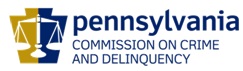 ChairmanMichael Pennington  Executive DirectorOVS NewsletterApril 21, 2021In this Issue...Reminder Of Lapse 2020 VOJO FundsNext STOP Competitive Solicitation Will Occur In 2021White House Proclamation On National Crime Victims’ Rights Week, #NCVRW2021Are You Ready For NCVRW 2021Trans LGBTQ+ Youth Violence PreventionHow Is Collective Trauma Different Than Individual TraumaWe Can End Digital Victim-Blaming: How To Support Survivors Of Sexual Violence OnlineHow To Cope With The Emotional Distress of A Mass Shooting – Even If It Didn’t Directly Affect YouWhite House Proclamation On National Child Abuse Prevention MonthBiden-Harris Administration Investment In Community Violence InterventionKeeping Us Safe: Centering Autonomy & Care In Planning Our SafetySAAM 2021: Uplifting Black Healing And Well-Being In Online SpacesFinancial Fraud In The United States, 2017Mass Shootings In America’s Cities: Mayors’ Experience And Lessons LearnedUpcoming Trainings & EventsForensic Interview TrainingIntegrating Behavioral Health Approaches To Address Gender, Violence And HomelessnessInstitute on Violence, Abuse & Trauma 18th Annual International Virtual Summit, April 26-30, 2021A Victims’ Journey Through Post SentencingTechnology and Domestic Abuse: Awareness and EmpowermentVictims Compensation Assistance Program Online TrainingsPennsylvania Victim Services Training (PVST) Online Learning Management SystemUpcoming Events WebEx Online Trainings Available
Compensation Related: Basic Compensation and much more! Credits towards VOCA/RASA/VOJO training requirements are available for all sessions (unless indicated otherwise in the session description).  To receive training credits:  1) you must be logged into the session and 2) the WebEx application must be on your computer for the entire duration of the session.  As the OVS recognizes that emergencies may arise and you may not be able to attend the entire session, there is no prohibition against attending part of a session (although training credits will not be given in that instance).Return to top Reminder Of Lapse 2020 VOJO FundsATTENTION VOJO PROGRAMS – VOJO LAPSING FUNDS – PLEASE DON’T FORGET TO USE YOUR VOJO FUNDING BY JUNE 30, 2021!Recipients of 2020 VOJO (VJ), denoted on your Award Letter as:2020 VJ Award Amount      $  xx.xx2020 VJ Project Period        1/1/2021 - 6/30/2021This is a reminder that VOJO funds not expended or obligated from this funding source by June 30, 2021 will lapse.Any outstanding obligations as of 6/30/2021, should be reported in the Outstanding Subgrantee Obligations column on the fiscal report for the period ending 6/30/2021.An interim fiscal report will need to be submitted once the reported Outstanding Subgrantee Obligations are paid.  A remark must be included noting the reported expenditures were attributable to the period 1/1/2021-6/30/2021.Return to top Next STOP Competitive Solicitation Will Occur In 2021As you may be aware, over the last year, PCCD’s Office of Victims’ Services has worked with a statewide planning committee to draft a new four-year funding strategy for STOP Formula Grant funding. Pennsylvania’s STOP Implementation Plan 2021-2024 will be released in June 2021, along with new competitive STOP solicitations reflecting the priorities and objectives outlined in the new plan.  If you currently are receiving STOP Formula Grant or STOP Rural Capacity Building Grant funding, your projects will end on December 31, 2021.  Your county must reapply during the next competitive funding cycle to compete for STOP Formula Funding, which will be released in June 2021 as stated above.   Please contact PCCD if there are any questions concerning this upcoming announcement or mandatory requirements before the current grant period ends. Program-related questions should be directed to Tanya Bower at (717) 265-8736 or tabower@pa.gov, or John Polheber at (717) 265-8716 or  jpolheber@pa.govFiscal or budgetary questions should be directed to Lynn Fidler at (717)265-8490 or lyfidler@pa.gov. Questions concerning the Egrants system should be made directly to the Egrants Help Desk by calling (717)787-5887.  Return to top White House Proclamation On National Crime Victims’ Rights Week, #NCVRW2021“The Biden-Harris Administration recognizes that true justice requires that victims get the support and assistance they need. Together, we must commit to the accountability and reform necessary to build trust, increase access to services, and improve public safety.” Please click here to read the full proclamation.Return to top Are You Ready For NCVRW 2021Return to topTrans LGBTQ+ Youth Violence PreventionIn partnership with the National Resource Center for Reaching Victims, FORGE created a set of resources for victim service providers on trans/LGBTQ+ youth and violence prevention.Please click here to access.Return to top How Is Collective Trauma Different Than Individual TraumaMental health professionals break down the meaning and impact of collective trauma, as well as how it compares to individual trauma and how we can cope with the experience.Please click here to read.Return to top We Can End Digital Victim-Blaming: How To Support Survivors Of Sexual Violence OnlineThe National Sexual Violence Resource Center recently published an article on how to end digital victim blaming. Of all the beliefs that reinforce violence, victim-blaming, or the assumption that survivors of assault are somehow at fault for their own abuse, is among the most damaging.Please click here to read.Return to topHow To Cope With The Emotional Distress of A Mass Shooting – Even If It Didn’t Directly Affect YouHealth.com recently published an article discussing how tragic events such as mass shootings can detrimentally affect entire communities AND serve as “trauma cues” for victims, survivors and first responders. Please click here to read.Return to top White House Proclamation On National Child Abuse Prevention MonthIn the recent While House Proclamation President Biden committed his administration to expanding efforts to improve prevention initiatives, enhance trauma-informed responses to assist children and adolescents impacted by sexual violence, and work toward healing and justice.Please click here to read the full proclamation.Return to top Biden-Harris Administration Investment In Community Violence InterventionAs part of a package of initial actions to reduce gun violence, the Biden-Harris Administration announces historic investments in community violence intervention to combat the gun violence epidemic. Please click here to read.Return to top Keeping Us Safe: Centering Autonomy & Care In Planning Our SafetyFrom the Asian Pacific Islander Domestic Violence Resource Project:  One of the ways in which DVRP is responding to the increased violence in our communities is through developing resources and creating safe spaces for community members to heal. The “Keeping Us Safe” toolkit can be used by service providers, educators, survivors and community members for information on individual and collective healing.Please click here to read.Return to top SAAM 2021: Uplifting Black Healing And Well-Being In Online SpacesThis Sexual Assault Awareness Month (SAAM), the National Resource Center on Domestic Violence is supporting the National Sexual Violence Resource Center’s call to build online spaces that foster healthy relationships, connectedness, and healing. This year’s campaign explores how we can work together to prevent sexual violence and build the world we want to live in by promoting a culture of consent, keeping kids safe online, and building healthy online communitiesPlease click here to readReturn to top Financial Fraud In The United States, 2017This report highlights victim-specific data, including fraud perpetrated against older Americans.Please click here to read. Return to top Mass Shootings In America’s Cities: Mayors’ Experience And Lessons LearnedThe Winter Meeting of the Conference of Mayors, held in January 2020 in Washington, was attended by nine mayors whose cities had experienced mass shootings in recent years. This report captures many of the key points offered that day by these mayors and later by key city staff involved in the response to one of the deadliest mass shooting incidents in our history. It is intended to provide guidance on the preparation that should take place in anticipation of an incident occurring; the critical importance of communication during the response to an incident; and the wide range of tasks that must be anticipated in the incident’s wake.Please click here to read the report.Return to top Forensic Interview TrainingReturn to topIntegrating Behavioral Health Approaches To Address Gender, Violence And HomelessnessFutures Without Violence and The National Health Care for the Homeless Council are excited to offer a national webinar addressing gender, homelessness and a constellation of intersecting issues including substance use disorder, mental health, homelessness, human trafficking (HT) and interpersonal violence (IPV).Please click here to register.Return to top Institute on Violence, Abuse & Trauma 18th Annual International Virtual Summit, April 26-30, 2021The 18th Annual Hawai`i International Virtual Summit is a multidisciplinary gathering of professionals working together to tackle the major issues in fields dealing with violence, abuse, and trauma. International and local speakers come together to share their findings on causation, prevention, treatment, and rehabilitation at both the global level and at smaller, community-based levels. Summit attendees will have the opportunity to gain continuing education credits and meet professional licensure requirements. The Summit is also a great opportunity to network not only within your field but also with professionals in other fields that may provide valuable insight into how theory and research are applied at the other end of the linePlease click here to learn moreReturn to top A Victims’ Journey Through Post SentencingReturn to top Technology and Domestic Abuse: Awareness and EmpowermentThe webinar was hosted by Narika, a not-for-profit organization, in partnership with the National Network to End Domestic Violence (NNEDV) and sponsored by Tavant. This webinar series brings together experts that are working in the intersection of technology and domestic abuse. Narika is very excited to present this ongoing Technology Abuse Webinar series to raise awareness and empower survivors and solution seekers.Please click here to view.Return to top Victims Compensation Assistance Program Online TrainingsThe following trainings will be held on April 28, 2021.  Basic Compensation - 9:00 a.m. – 10:00 a.m. The following trainings will be held on May 5, 2021.  Medical Expenses Clinic - 9:00 a.m. – 10:00 a.m. Myths of Compensation - 10:30 a.m. – 11:30 a.m.The following training will be held on May 12, 2021.  Relocation Expenses Clinic - 2:00 p.m. – 4:00 p.m.Loss of Earnings - 2:00 p.m. – 4:00 p.m.The following trainings will be held on May 19, 2021.  Counseling Expenses Clinic - 9:00 a.m. – 10:00 a.m. Loss of Support Clinic - 10:30 a.m. – 11:30 a.m. All trainings count towards 1 hour of the required RASA/VOCA/VOJO training hours, except Basic Compensation which counts towards 2 and DAVE training which counts towards 2.15. Please click here to registerReturn to top Pennsylvania Victim Services Training (PVST) Online Learning Management SystemPCCD’s Office of Victims’ Services (OVS) offers its Pennsylvania Victim Services Training (PVST) Online Learning Management System to fill a need for easily accessible, high-quality, free training for victim advocates at PCCD-funded programs. PVST courses count for PCCD training hours and courses can be taken as the learner’s schedule permits. The PVST also keeps a record of a user’s course completion and credit hours earned.  The courses on the PVST are designed to complement, reinforce and enhance the PCCD Foundational Academy and the online offerings on the learning management systems operated by PCADV, PCAR and the Pennsylvania Chiefs of Police Association.The PVST is resource center for PCCD funded programs and allied professionals whose work brings them into contact with crime victim populations to receive free, quality, and easily accessible training. The training is Pennsylvania-specific, web based, and can be taken on the student’s own timeframe. There are currently 24 approved programs, totaling 48 hours of training, on the PVST.  To access the PVST, please click here. The registration code is 7223.On March 26, 2021 the ACT200: Working with Victims of Domestic Violence course was added.

This series of courses is designed to give people from a broad range of disciplines the knowledge and skills they need to work with victims of domestic violence.

Part I: Understanding the Terminology and Facts / Societal Factors Concerning Domestic Violence

Part I will define domestic violence and examine its prevalence. It will also explore myths and facts and consider societal factors that perpetuate domestic violence.


Part II: Understanding Abuse and Abusers

Part II assumes that the learner has already completed Part I. Part II will identify tactics of control used by abusers both generally and with special populations. It will also examine who abusers are, how they think, and the justifications they use.


Part III: The Decision to Stay or Leave

Part III assumes that the learner has already completed Parts I and II. Part III will explore the impact domestic violence has on survivors and the workplace. It will also look closely at the decisions victims make to stay in or leave an abusive relationship.Return to topIf your program is offering new or extended services, or implementing new initiatives that you would like to highlight, please submit your news article to Lea Dorsey at ledorsey@pa.gov.  The next OVS Newsletter will be published on Wednesday, May 5, 2021.  If you would like any training events, fundraisers, or notable news published in this newsletter, please submit them to Lea Dorsey at ledorsey@pa.gov  by Wednesday, April 28, 2021.  You have signed up to receive the OVS Newsletter from the Office of Victims' Services.  This newsletter will be sent to you on a biweekly basis via email.  If your email address changes or you would like to be removed from the OVS Newsletter distribution list, please contact Lea Dorsey at (717) 265-8733 or via email at ledorsey@pa.gov.    Return to topPennsylvania’s Office of Victims’ Services  |  3101 North Front Street  |  Harrisburg, PA  17110 |  (717) 783-0551www.pccd.pa.gov PA Crime Victims Websitewww.pcv.pccd.pa.govTwitter: @PaCrimeComm.